 Ankara İli, Çankaya İlçesi, Yaşamkent Mahallesi 3222/2 Cadde No: 12 adresinde bulunan ve Çankaya Tapu Müdürlüğü’nde 42914 ada 2 No’lu parselde kayıtlı taşımazlar üzerinde 75 adet bağımsız bölüm inşa edilen ve Akay Neris Konutları olarak adlandırılan yapıların, NİSAN 2020 dönemi yönetim faaliyetleridir.Site Yönetimi Organizasyon Şeması;Maliklerden gerekli bilgi ve belgeler tanzim edilerek dosyalarına kaldırılmaktadır.Her ayın 1’i ile 5’i arasında cari hesap ekstreleri e-mail adresi olanlara e-mail adresine bilgilendirme yapılmakta ancak e-mail adresi olmayan kat maliklerine sms olarak tebliğ edilip, telefon aranması ile sakinlerimizin borç bakiyeleri bildirimleri yapılmaktadır.Faturalarımızın ödemeleri oluşturulan planlama dâhilinde yapılmaktadır. Daire içinde ve ortak alanlarda aksaklıklar Akay İnşaat firması yetkilisi ve teknik personellerle takibi yapılmaktadır.Günlük personel imza formlarının takibi yapılmaktadır. Ortak Alan Elektrik, Su ve Doğalgaz aboneliğinin için 193.176,95 TL ödeme yapılarak ön başvuru yapılmış, abonelik işlemleri başlatılmıştır. Site Genelinde Koronavirüs ile ilgili düzenli olarak tüm bloklar, ortak alanların dezenfekte ilaçlama yapılmıştır.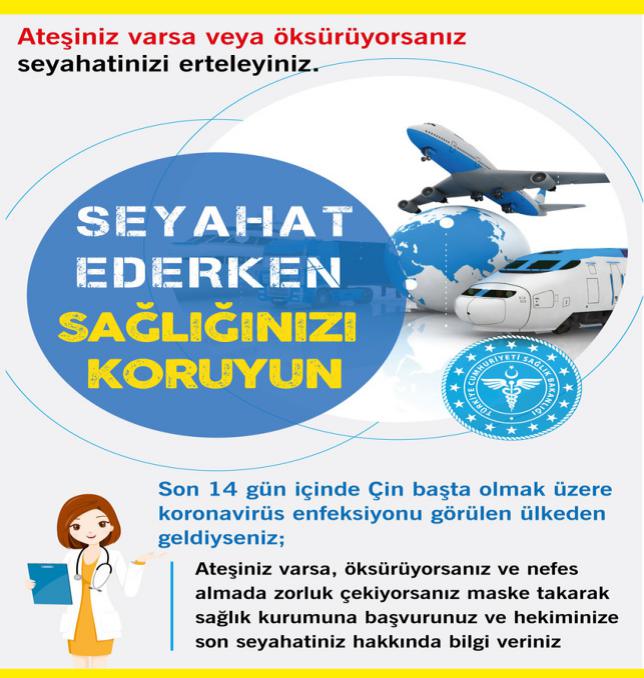 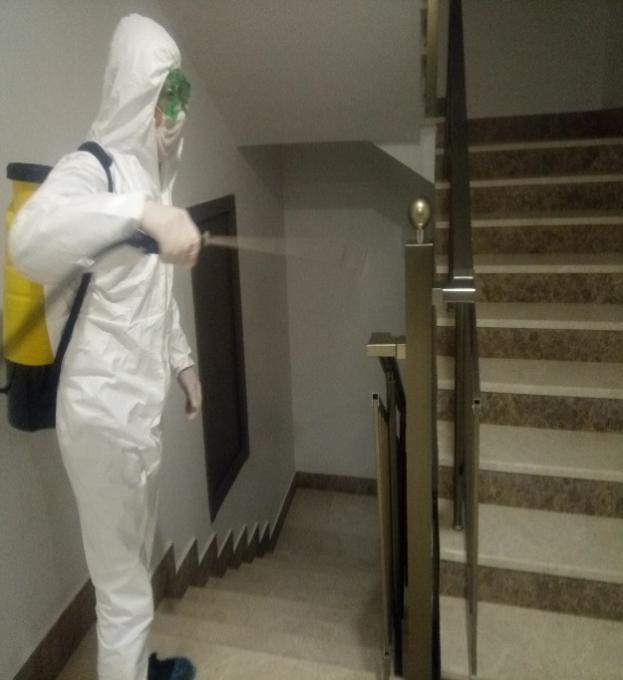 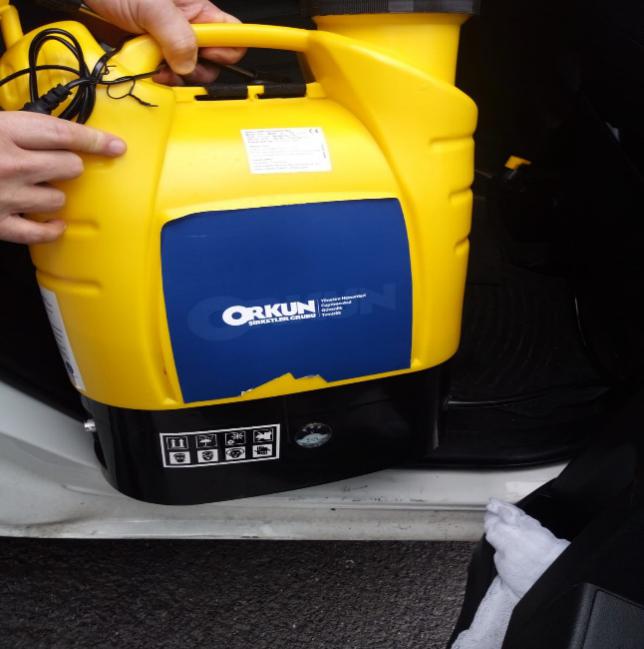 Koronavirüs önleme kapsamında içişleri bakanlığı genelgesi gereği 65 ve üstü kat sakinlerin ihtiyaçları Duyuru yapılarak kat sakinlerine bildirilmiş, günlük olarak personelimizce ihtiyaçları karşılanmaktadır.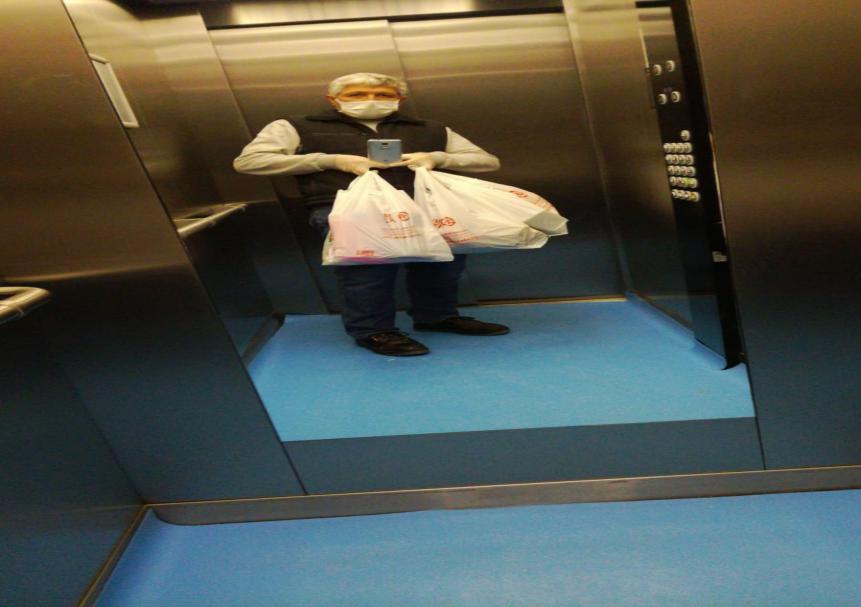 Site çeşitli bölümlerine personelimiz tarafından ağaç ve güller dikilmiştir.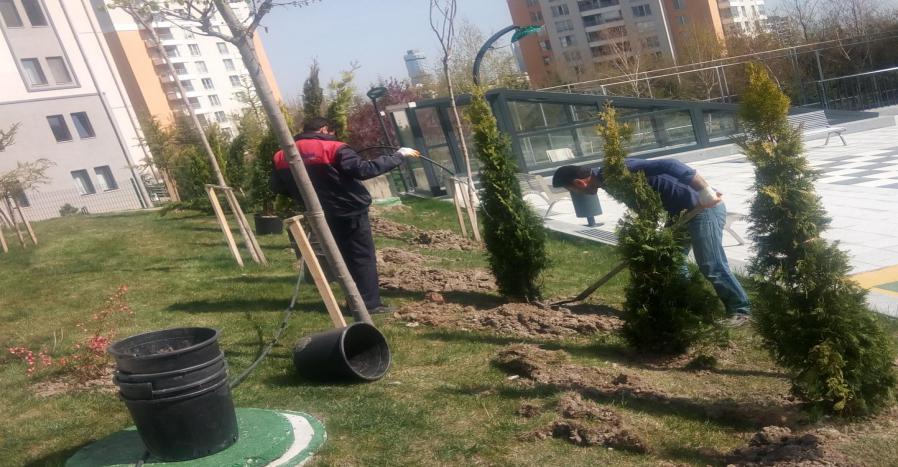 Kapalı otopark giriş bölümünü engelleyen bölgeye delinatör montajı yapılmıştır.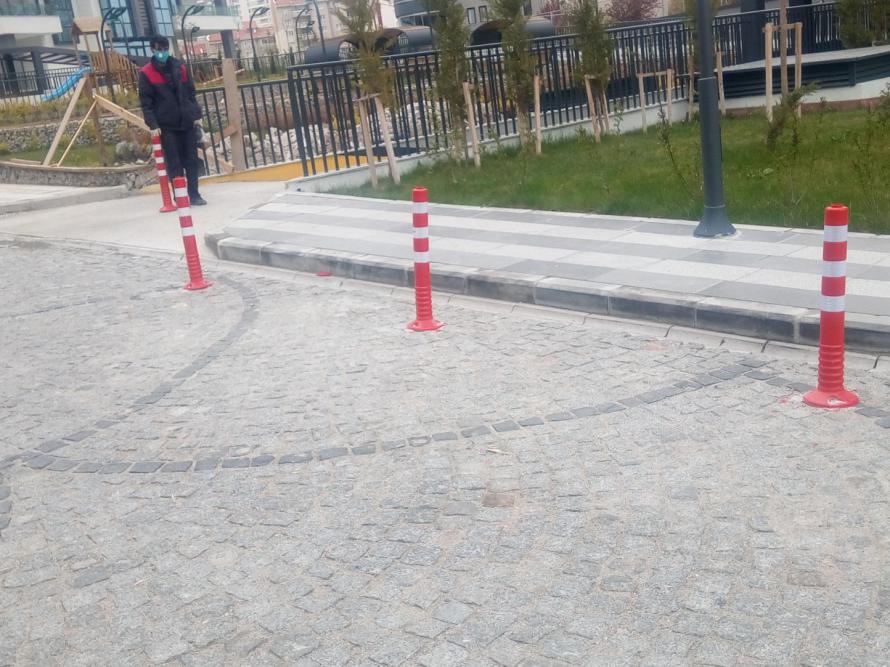 Kapalı otopark eksi 3. katta çıkan kuyu suyunu site peyzaj sulamasında değerlendirmek amacıyla fizibilite çalışması yapılmıştır.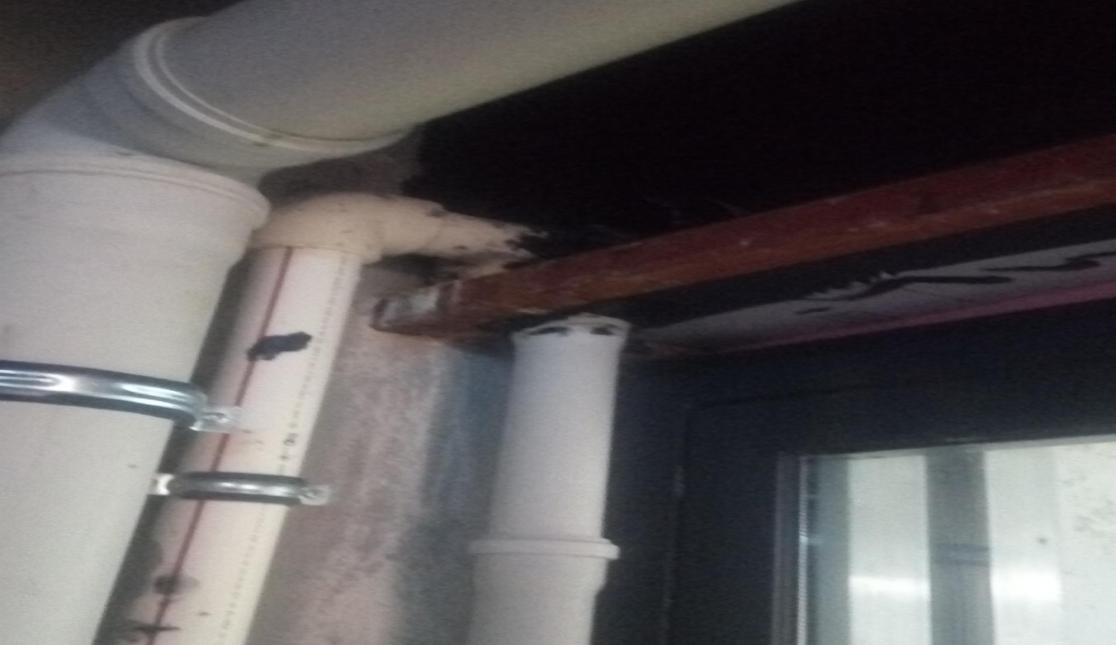 Sosyal Tesis ve kapalı otoparka akan suyun izolasyon çalışmaları yapılmıştır.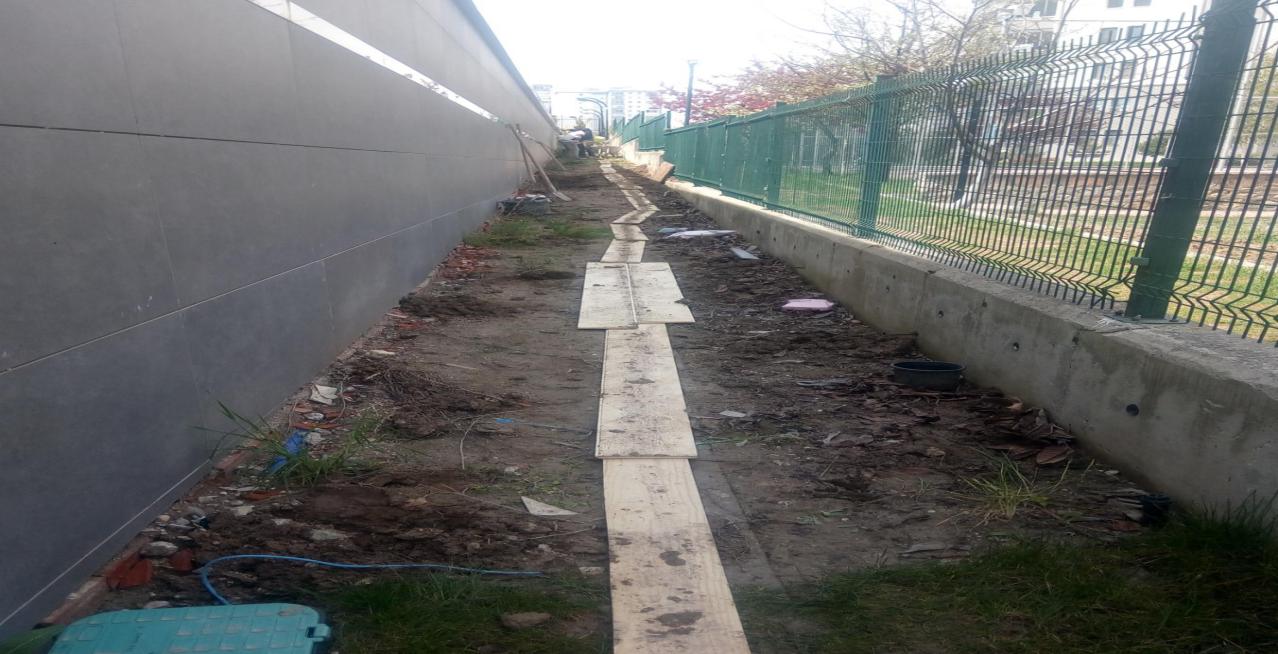 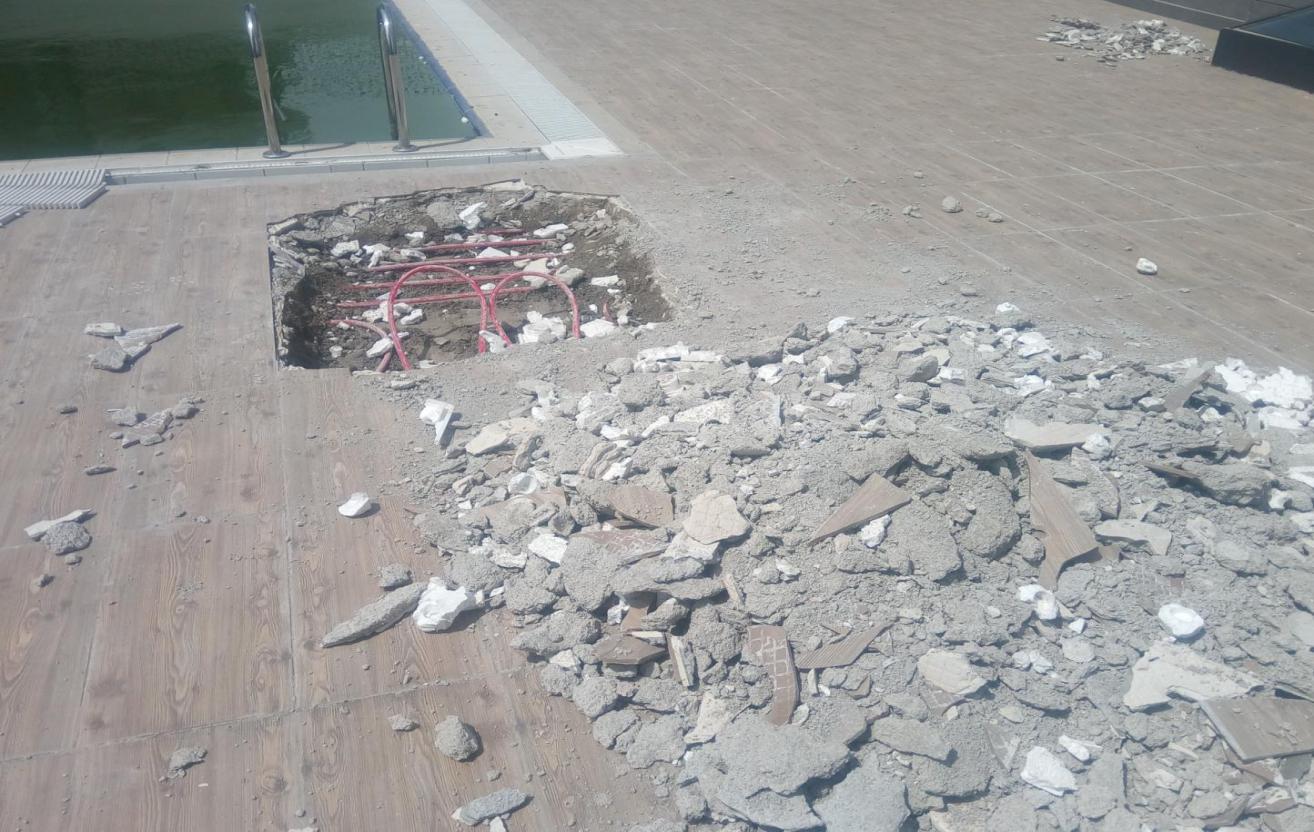 Kapalı otopark asansör kuyu izolasyon çalışması yapılmıştır.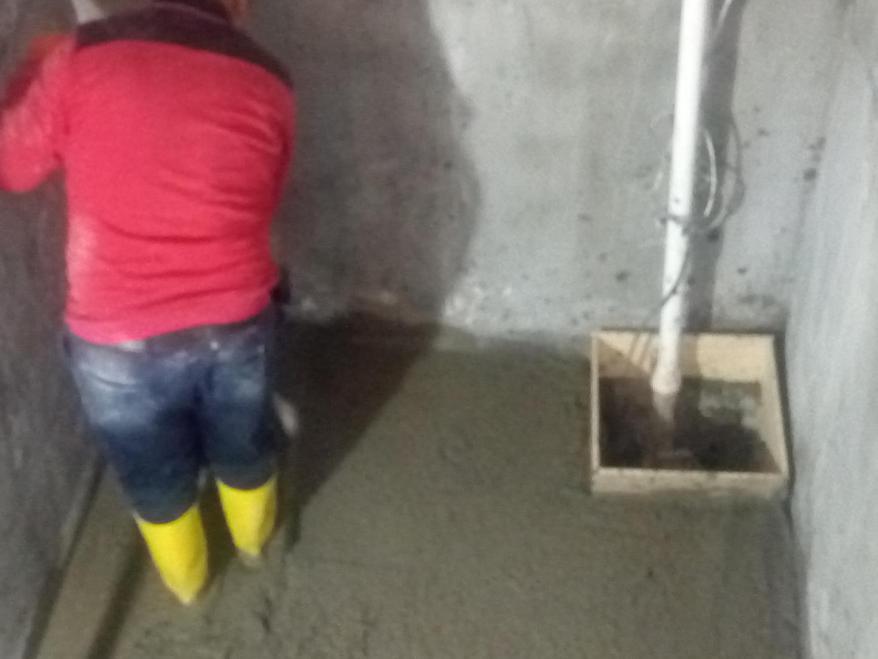 Giren çıkan araçlar kayıt altına alınmaktadır.Tesis içinde güvenlik zaafı olduğu tespit edilen bölgelerin kontrolü sağlanmaktadır.  Gerekli olan tüm yerler gün içerisinde kontrol edilmekte, aksama görülen yerlerin raporlanması sağlanmaktadır.Hava kararma aşamasında gerekli aydınlatmaların açılması sağlanmıştır.Çevre aydınlatmaların açma-kapatılma işlemi yapılmaktadır.Bina içinde çalışan taşeron firmaların çıkışları düzenli olarak kontrol altına alınmaktadır.Vukuu bulan olaylarla ilgili olarak tutanaklar tutulmakta ve yönetim bilgilendirilmekte ve gereği yapılmaktadır.Saat 09:00-11:00 arasında 2 personel tarafından mıntıka temizliği yapılmaktadır.Saat 09:00-11:00 arasında 2 personel tarafından asansör ve merdiven temizliği yapılmaktadır.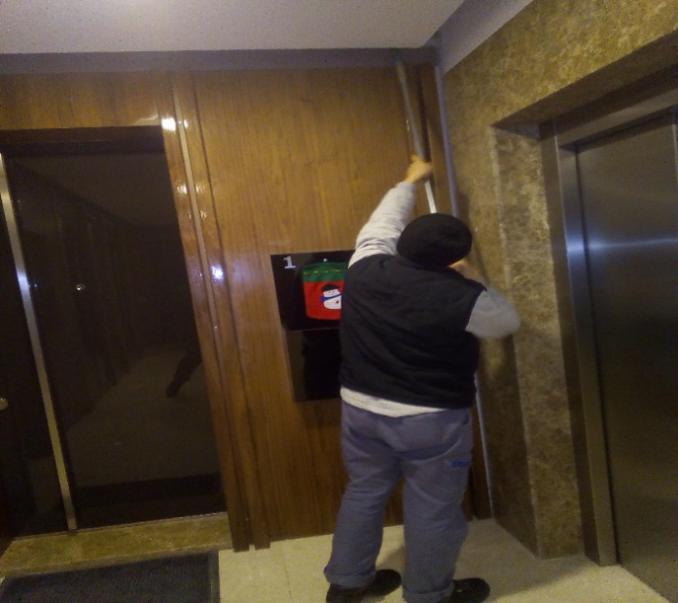 Haftada bir merdivenlerin ve ortak alanların genel temizliği yapılmaktadır.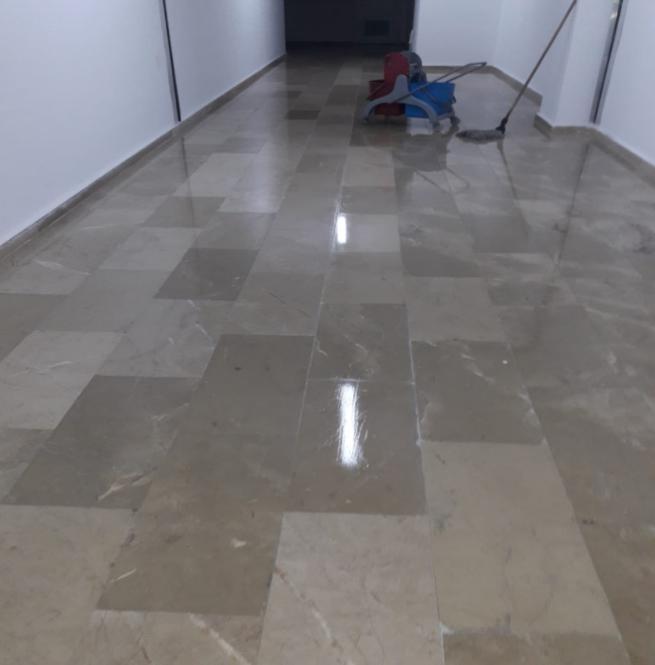 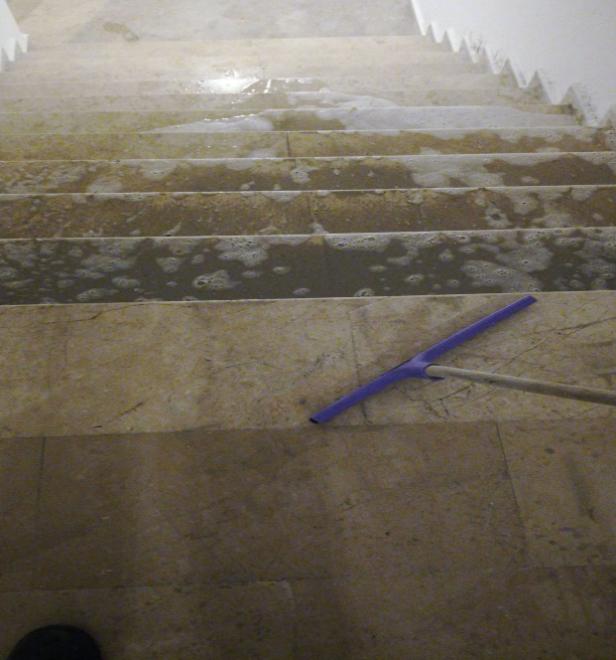 Haftada bir ortak alan korkulukların silinme işlemi yapılmaktadır.Haftada bir yangın dolaplarının genel temizliği yapılmaktadır.Haftada bir yangın kapılarının genel temizliği yapılmaktadır.Tüm havalandırmaların genel temizliği yapılmaktadır.Blokların ortak alan kapı, zemin, asansörlerin temizlikleri yapılmaktadır.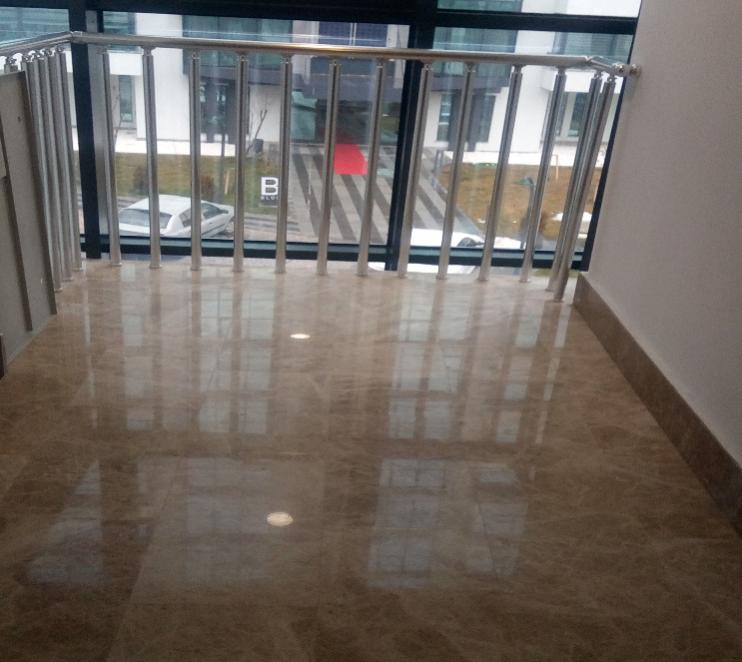 Bloklardan otoparklara inen yangın merdivenlerinin ve ortak alanların temizliği yapılmaktadır.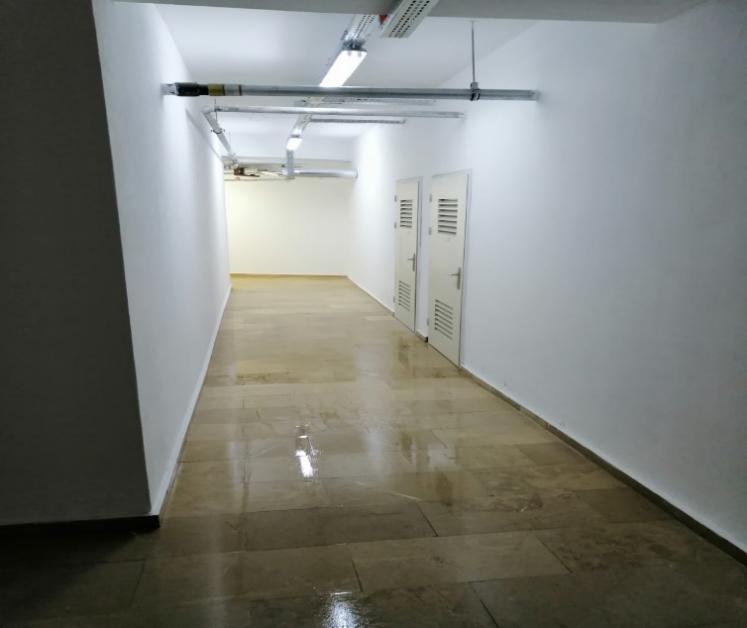 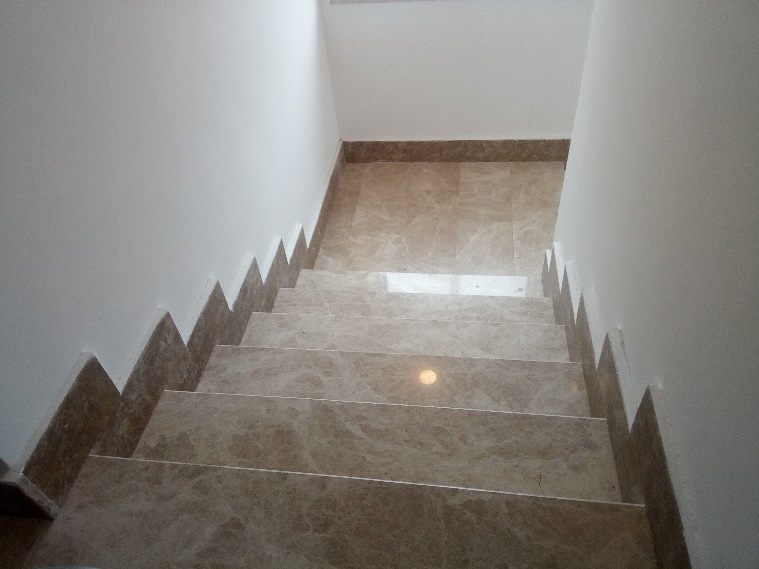 Kazan dairesinin, hidrofor odalarının ve elektrik odalarının temizlikleri planlanan günlerde yapılmaktadır.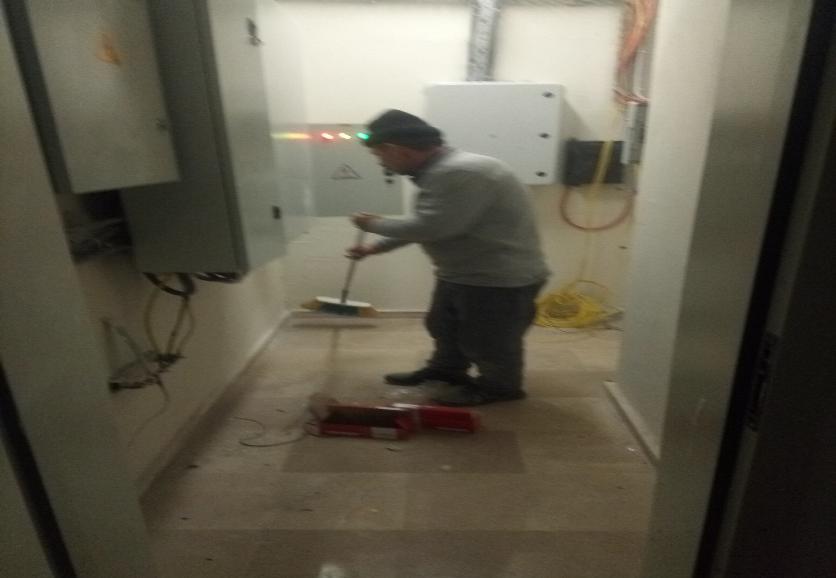 PROJE ADIAKAY NERİS KONUTLARIKONU ve TARİH YILI NİSAN AYI FAALİYET RAPORU1.PROJE TANITIMI, SİTE YÖNETİM ORGANİZASYON ŞEMASIADETDOLUBOŞDOLU %BOŞ %DAİRE756510% 87% 13DÜKKANYOKYOKYOKYOKYOKTOPLAM756510% 87% 13Kiracı Ev0   75Mülk Sahibi Ev75   75Kiracı DükkanYOKYOK2.İDARİ FAALİYETLERSMS/E-MAİL GÖNDERİM DURUMUSMS/E-MAİL GÖNDERİM DURUMUSMS/E-MAİL GÖNDERİM DURUMUSMS/E-MAİL GÖNDERİM DURUMUSMS/E-MAİL GÖNDERİM DURUMUSMS/E-MAİL GÖNDERİM DURUMUSMS/E-MAİL GÖNDERİM DURUMUS.NODUYURU KONUSUTARİHULAŞANULAŞMAYANULAŞMAMASI İLE İLGİLİ ÇÖZÜMULAŞMAMASI İLE İLGİLİ ÇÖZÜM1AİDAT TAHAKKUKU XX2BAKİYE İLGİLENDİRMEXX3BALKONLARDA FAZLA EŞYALARIN KALDIRILMASI         XX4CORONAVİRÜS BİLGİLENDİRME         XXİLAN PANOSUNA İLAN ASILMASI DURUMUİLAN PANOSUNA İLAN ASILMASI DURUMUİLAN PANOSUNA İLAN ASILMASI DURUMUİLAN PANOSUNA İLAN ASILMASI DURUMUİLAN PANOSUNA İLAN ASILMASI DURUMUİLAN PANOSUNA İLAN ASILMASI DURUMUİLAN PANOSUNA İLAN ASILMASI DURUMUS.NODUYURU KONUSUDUYURU KONUSUDUYURU KONUSUDUYURU KONUSUASILMA TARİHİKALD. TARİHİ1TEMİZLİK FAALİYETİ VE PLANLAMASI  TEMİZLİK FAALİYETİ VE PLANLAMASI  TEMİZLİK FAALİYETİ VE PLANLAMASI  TEMİZLİK FAALİYETİ VE PLANLAMASI  01.02.2020 31.12.2020 2CORONAVİRÜS BİLGİLERDİRMECORONAVİRÜS BİLGİLERDİRMECORONAVİRÜS BİLGİLERDİRMECORONAVİRÜS BİLGİLERDİRME26.02.20203CORONAVİRÜS DUYURU VE KARARLARIN ALINMASICORONAVİRÜS DUYURU VE KARARLARIN ALINMASICORONAVİRÜS DUYURU VE KARARLARIN ALINMASICORONAVİRÜS DUYURU VE KARARLARIN ALINMASI03,2020KONUKONUKONUYAPILDIYAPILMADIGEREKÇE VE ÇÖZÜMGEREKÇE VE ÇÖZÜMAYLIK FAALİYET RAPORUNU WEB SİTESİNE GİRİLMESİAYLIK FAALİYET RAPORUNU WEB SİTESİNE GİRİLMESİAYLIK FAALİYET RAPORUNU WEB SİTESİNE GİRİLMESİXTALEPLERİN DEĞERLENDİRİLİP İLGİLİ BİRİMLERE BİLDİRİLMESİTALEPLERİN DEĞERLENDİRİLİP İLGİLİ BİRİMLERE BİLDİRİLMESİTALEPLERİN DEĞERLENDİRİLİP İLGİLİ BİRİMLERE BİLDİRİLMESİXTALEPLERLE İLGİLİ ÇÖZÜM SÜRECİNİN TAKİBİ VE ÇÖZÜM ULAŞTIRILMASITALEPLERLE İLGİLİ ÇÖZÜM SÜRECİNİN TAKİBİ VE ÇÖZÜM ULAŞTIRILMASITALEPLERLE İLGİLİ ÇÖZÜM SÜRECİNİN TAKİBİ VE ÇÖZÜM ULAŞTIRILMASIXDİLEKÇELERİN VE İLGİLİ FORMLARIN ARŞİVLENMESİDİLEKÇELERİN VE İLGİLİ FORMLARIN ARŞİVLENMESİDİLEKÇELERİN VE İLGİLİ FORMLARIN ARŞİVLENMESİXÖNERİ VE ŞİKAYETLERİN DEĞERLENDİRİLMESİÖNERİ VE ŞİKAYETLERİN DEĞERLENDİRİLMESİÖNERİ VE ŞİKAYETLERİN DEĞERLENDİRİLMESİX 3.TEKNİK & İNŞAİ FAALİYETLERBLOK 
ADIKAT 
SAYISIBAĞIMSIZ BÖLÜM 
SAYISIASANSÖR
SAYISIASANSÖR
SAYISISENSÖR
SAYISIYANGIN TÜPÜ 
KG/SAYIYANG. DOLABI
SAYISIŞAFT
DLP. SAY.OTOPARK-375991750602BÜTÇELENENBÜTÇELENENÇALIŞAN SAY.ORTAK MAHALLERORTAK MAHALLERORTAK MAHALLER09:00-18:00ELEKTRİK ELEKTRİK  3 3 3ORTAK MAHALLERORTAK MAHALLERORTAK MAHALLER08:00-17:00MEKANİK MEKANİK  3 3 3ORTAK MAHALLERORTAK MAHALLERORTAK MAHALLER11:00-20:00ELEKTRİKELEKTRİKBAKIMI YAPILACAK EKİPMAN ADIBAKIMI YAPILACAK EKİPMAN ADIBAKIMI YAPILACAK EKİPMAN ADIBAKIMI YAPILACAK EKİPMAN ADI KURUM/KİŞİ KURUM/KİŞİBAKIM PERİYODUBAKIM YAPILMA DURUMUBAKIM YAPILMA DURUMU Kazan Kazan Kazan KazanHer ayın 1-5 arasıYapıldı.Yapıldı. Asansör Asansör Asansör AsansörSchindlerSchindlerHer ayın 1-4’ü arası YapıldıYapıldı Hidrofor Grupları Hidrofor Grupları Hidrofor Grupları Hidrofor GruplarıWİLO SERVİSWİLO SERVİS 3 Ayda 1 yapılmaktadır.3 ayda 1 bakım. Bu ay bakım yapıldı3 ayda 1 bakım. Bu ay bakım yapıldı Jeneratör Jeneratör Jeneratör JeneratörAlimar Jenaratör Alimar Jenaratör  2 Ayda 1 yapılmaktadır. Bu ay bakım yapıldı Bu ay bakım yapıldı4.GÜVENLİK FAALİYETLERİCİHAZ ADICİHAZ DURUMUCİHAZ DURUMUCİHAZ DURUMUKONTROLCİHAZIN FAALİYET DURUMUCİHAZIN FAALİYET DURUMUCİHAZIN FAALİYET DURUMUAÇIKLAMACİHAZ ADIVARYOKCİHAZIN
KONTROL TARİHİCİHAZIN
KONTROL TARİHİÇALIŞIYORÇALIŞMIYORGEREKÇEGEREKÇESES KAYIT SİSTEMİ (SANTRAL)      xBARİYER SİSTEMİ X   X  DEVREYE ALINMADI DEVREYE ALINMADIOTOMATİK ARAÇ GEÇİŞ SİSTEMİ (OGS) XPLAKA TANIMA SİSTEMİ (PTS)        x DEVREYE ALINMADI DEVREYE ALINMADIÇEVRE GÜVENLİK KAMERALARI XDüzenli olarak her gün yapılmaktadırDüzenli olarak her gün yapılmaktadırX GÜNEŞ ENERJİ SİSTEMİXX  ENERJİSAYA MÜSAADE YAZISI YAZILDI ONAYLANMASI BEKLENİYOR. ENERJİSAYA MÜSAADE YAZISI YAZILDI ONAYLANMASI BEKLENİYOR.TURNİKELİ YAYA GEÇİŞ SİSTEMİX  YAPILMASI PLANLAMA AŞAMASINDA YAPILMASI PLANLAMA AŞAMASINDA
SİTE YAYA GİRİŞ KAPILARI/KARTLI GEÇİŞ SİSTEMİX YAPILMASI PLANLAMA AŞAMASINDA YAPILMASI PLANLAMA AŞAMASINDADAHİLİ HAT SİSTEMİ (İNTERKOM DİYAFON)X Düzenli olarak her gün yapılmaktadırDüzenli olarak her gün yapılmaktadır X5.TEMİZLİK FAALİYETLERİPERSONEL SAYISIPERSONEL SAYISIGÖREV YERİÇALIŞMA SAATLERİTEMZ. PERS.BÜTÇELENENÇALIŞAN SAY.ORTAK MAHALLER 8 7ORTAK MAHALLER08:00-17:00 TEMİZLİK PER. ALANCİNSİŞLEMHer GünHer HaftaAylıkDış Alan Sert ZeminBetonSüpürmeDış Alan Ekili AlanBitkiÇöp Toplamaİç Alan Çöp KovalarıPlastikBoşaltılmasıİç Alan Çöp KovalarıPlastikYıkamaDış Alan AydınlatmalarıLambalarNemli SilmeTeknik HacimlerNemli Silme Zemin Dış Alan Yol KenarlarıIzgaralarSüpürmeYangın MerdivenleriBrüt BetonIslak PaspaslamaÇöp ToplamaWC temizliğiFullAsansörlerKabin TemizliğiNemli Silme, Zemin Temiz.Ortak Alan Cam KorkuluklarCam Nemli Silme6.BAHÇE VE PEYZAJ HİZMETLERİHİZMET SATIN ALARAKHİZMET SATIN ALARAKHİZMET SATIN ALARAKHİZMET SATIN ALARAKPERSONEL ÇALIŞTIRARAKPERSONEL ÇALIŞTIRARAKPERSONEL ÇALIŞTIRARAKPERSONEL ÇALIŞTIRARAKPERSONEL SAYISIPERSONEL SAYISIPERSONEL SAYISI X X X XBÜTÇELENENBÜTÇELENENÇALIŞAN X X X X - --YEŞİL ALAN M²YEŞİL ALAN M²
AĞAÇ SAYISI
AĞAÇ SAYISI
AĞAÇ SAYISI
AĞAÇ SAYISI
AĞAÇ SAYISIMEVSİMLİK ÇİÇEK SAYISIMEVSİMLİK ÇİÇEK SAYISIMEVSİMLİK ÇİÇEK SAYISIMEVSİMLİK ÇİÇEK SAYISI 150 Metre Kare 150 Metre KareVAR OLAN VAR OLAN VAR OLAN YENİ DİKİLENYENİ DİKİLENVAR OLAN VAR OLAN YENİ DİKİLENYENİ DİKİLEN 150 Metre Kare 150 Metre Kare37 Adet 37 Adet  - - - - - -TOPLAMTOPLAMSULAMA TEMİNİSULAMA TEMİNİSULAMA TEMİNİSULAMA TEMİNİSULAMA TÜRÜSULAMA TÜRÜOTOMATİK SULAMA TÜRÜOTOMATİK SULAMA TÜRÜOTOMATİK SULAMA TÜRÜOTOMATİK SULAMA TÜRÜOTOMATİK SULAMA TÜRÜŞEBEKETANKERSONDAJELLE ELLE OTOMATİKDAMLA 
SULAMAOTOM.-YR. OTOM.FISKIYEOTOM.-YR. OTOM.FISKIYEOTOM.-YR. OTOM.FISKIYEOTOM.-YR. OTOM.FISKIYE XX  X XAYLIK SU TÜKETİMİAYLIK SU TÜKETİMİAYLIK SU TÜKETİMİAYLIK SU TÜKETİMİSULAMA KONTROLÜSULAMA KONTROLÜSULAMA KONTROLÜSULAMA KONTROLÜSULAMA KONTROLÜSULAMA KONTROLÜSULAMA KONTROLÜKULLANILAN
 SU MİKTARIBİRİM FİYATTUTARYAPILIYORYAPILIYORYAPILMIYORGEREKÇESİGEREKÇESİGEREKÇESİGEREKÇESİGEREKÇESİX HİZMET KONUSUHİZMET KONUSUHİZMET KONUSUHİZMET KONUSUYAPILDIYAPILMAKTAYAPILMADIYAPILMADIGEREKÇEGEREKÇEGEREKÇEDİKİLİ AĞAÇLARIN BUDANMASIDİKİLİ AĞAÇLARIN BUDANMASIDİKİLİ AĞAÇLARIN BUDANMASIDİKİLİ AĞAÇLARIN BUDANMASIXXYEŞİL ALANLARIN YABANİ OTLARDAN TEMİZLENMESİYEŞİL ALANLARIN YABANİ OTLARDAN TEMİZLENMESİYEŞİL ALANLARIN YABANİ OTLARDAN TEMİZLENMESİYEŞİL ALANLARIN YABANİ OTLARDAN TEMİZLENMESİXXAĞAÇ DİPLERİNİN ÇAPALANMA İŞLEMİNİN YAPILMASIAĞAÇ DİPLERİNİN ÇAPALANMA İŞLEMİNİN YAPILMASIAĞAÇ DİPLERİNİN ÇAPALANMA İŞLEMİNİN YAPILMASIAĞAÇ DİPLERİNİN ÇAPALANMA İŞLEMİNİN YAPILMASIXXÇALI GRUPLARININ ÇAPALANMA İŞLEMİ YAPILMASIÇALI GRUPLARININ ÇAPALANMA İŞLEMİ YAPILMASIÇALI GRUPLARININ ÇAPALANMA İŞLEMİ YAPILMASIÇALI GRUPLARININ ÇAPALANMA İŞLEMİ YAPILMASIXXSULAMA İŞLEMİ YAPILMASISULAMA İŞLEMİ YAPILMASISULAMA İŞLEMİ YAPILMASISULAMA İŞLEMİ YAPILMASIXXİLAÇLAMA İŞLEMİ YAPILMASIİLAÇLAMA İŞLEMİ YAPILMASIİLAÇLAMA İŞLEMİ YAPILMASIİLAÇLAMA İŞLEMİ YAPILMASIXX